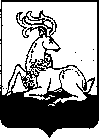  АДМИНИСТРАЦИЯОДИНЦОВСКОГО ГОРОДСКОГО ОКРУГАМОСКОВСКОЙ ОБЛАСТИПОСТАНОВЛЕНИЕ_____03.04.2023_____№____1926_____г. ОдинцовоО переименовании Муниципального бюджетного учреждения спорта спортивная школа «Старый городок» и утверждении Устава в новой редакцииВ соответствии с Гражданским кодексом Российской Федерации, Федеральными законами от 04.12.2007 № 329-ФЗ «О физической культуре и спорте в Российской Федерации», от 12.01.1996 № 7-ФЗ «О некоммерческих организациях», от 08.08.2001 № 129-ФЗ «О государственной  регистрации юридических лиц и индивидуальных предпринимателей», от 06.10.2003 № 131-ФЗ «Об общих принципах организации местного самоуправления в Российской Федерации», Уставом Одинцовского городского округа Московской области, ПОСТАНОВЛЯЮ:1. Переименовать Муниципальное бюджетное учреждение спорта спортивная школа «Старый городок» (сокращенное наименование – МБУС СШ «Старый городок», ОГРН 1035006469420) в Муниципальное бюджетное учреждение дополнительного образования спортивная школа «Старый городок» (сокращенное наименование – МБУ ДО СШ «Старый городок»), далее именуемое Учреждение.2. Установить основные виды деятельности Учреждения:1) разработка и реализация программ спортивной подготовки по олимпийским и неолимпийским видам спорта, дополнительных образовательных программ спортивной подготовки по олимпийским и неолимпийским видам спорта;2) разработка и реализация программ в области физической культуры и спорта, дополнительных общеразвивающих программ в области физической культуры и спорта;3) обеспечение подготовки спортивного резерва по олимпийским и неолимпийским видам спорта;4) пропаганда физической культуры, спорта и здорового образа жизни;5) организация и проведение спортивно-оздоровительной работы по развитию физической культуры и спорта среди различных групп населения;6) организация и обеспечение экспериментальной и инновационной деятельности в области физической культуры и спорта;7) обеспечение участия обучающихся по программам спортивной подготовки в официальных спортивных мероприятиях, официальных спортивных соревнованиях, официальных физкультурных (физкультурно-оздоровительных) мероприятиях, по дополнительным образовательным программам спортивной подготовки в официальных спортивных мероприятиях, официальных спортивных соревнованиях, официальных физкультурных (физкультурно-оздоровительных) мероприятиях;8) проведение занятий физкультурно-спортивной направленности по месту проживания граждан;9) организация и проведение официальных спортивных мероприятий, официальных спортивных соревнований, физкультурных и физкультурно-оздоровительных мероприятий;10) финансовое обеспечение, материально-техническое обеспечение обучающихся по программам спортивной подготовки, а также дополнительным образовательным программам спортивной подготовки, в том числе, обеспечение питания и проживания, обеспечение спортивной экипировкой, оборудованием и спортивным инвентарем, необходимыми для прохождения спортивной подготовки, проезда к месту проведения учебно-тренировочных мероприятий (в том числе учебно-тренировочных сборов) и спортивных мероприятий и обратно, проживания и питания в период проведения учебно-тренировочных мероприятий (в том числе учебно-тренировочных сборов) и спортивных мероприятий, а также в период следования к месту проведения учебно-тренировочных мероприятий (в том числе учебно-тренировочных сборов) и спортивных мероприятий и обратно.3. Утвердить Устав Муниципального бюджетного учреждения дополнительного образования спортивная школа «Старый городок» в новой редакции (прилагается).4. Директору Учреждения Гургенидзе Теймуразу Владимировичу обратиться в налоговый орган для осуществления юридически значимых действий, связанных с внесением изменений в Единый государственный реестр юридических лиц в части сведений о переименовании, изменении места нахождения и новой редакции Устава Учреждения в порядке, установленном законодательством Российской Федерации.	5. Опубликовать настоящее постановление в официальных средствах массовой информации и на официальном сайте Одинцовского городского округа Московской области в сети «Интернет».6. Настоящее постановление вступает в силу с даты его подписания.7. Контроль за выполнением настоящего постановления возложить на заместителя Главы Администрации Одинцовского городского округа Московской области Серегина Е.А.Глава Одинцовского городского округа 		  		                                                      А.Р. ИвановВерно: начальник общего отдела                                                              Е. П. КочетковаСОГЛАСОВАНО:Заместитель Главы Администрации - начальник Финансово-казначейского управления                              					                           Л.В. ТарасоваЗаместитель Главы Администрации -                        начальник Управления правового обеспечения                  	  					                           А.А. ТесляЗаместитель Главы Администрации                                                         Е.А. СерегинНачальник юридического отделаУправления правового обеспечения                       	                           Г.В. ВарваринаРассылка - 7 экз. Общий отдел – 3 экз.ФКУ – 1 экз.КФКиС – 3 экз.Исп.: Хасаева Е. В.89266471683